	 WHYTRIG MIDDLE SCHOOL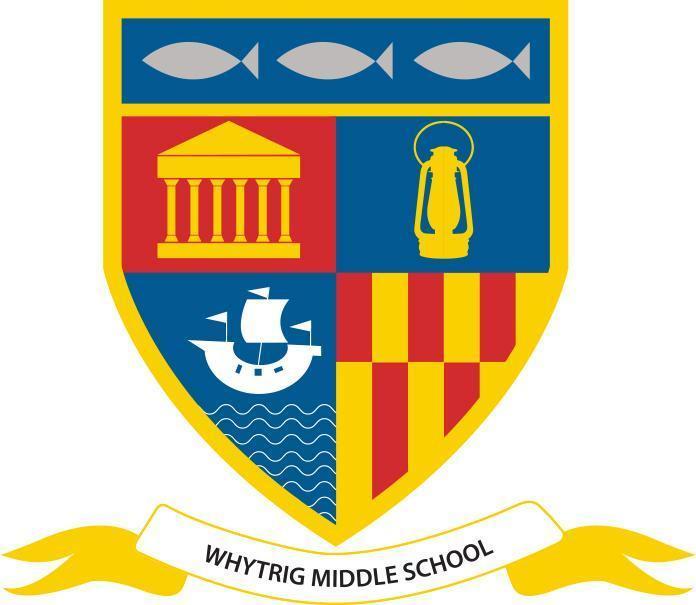 One of the Seaton Valley Federation of SchoolsElsdon Avenue, Seaton Delaval, Northumberland NE25 0BP			                                                                                                              Tel:  0191 2371402   Email:  wms@svf.org.uk www.svf.org.uk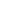 			                  Executive Headteacher: John Barnes		                          Head of School: Jonathan Souter Notices - Week Beginning 20th May 2024AttendancePlease remember to call in or send a message via MCAS if your child is unwell and will not be attending school by 8:30am. It is important that we have evidence for each day your child is absent, even if they were sent home the previous day.Please also send evidence of medical/dental appointments so we can attach these to your child’s profile on our system. AttendancePlease remember to call in or send a message via MCAS if your child is unwell and will not be attending school by 8:30am. It is important that we have evidence for each day your child is absent, even if they were sent home the previous day.Please also send evidence of medical/dental appointments so we can attach these to your child’s profile on our system. Mental Health Tip of the WeekStress Management Tips for Kids and Teens!Here is something to watch with your young people at home. Mental Health Tip of the WeekStress Management Tips for Kids and Teens!Here is something to watch with your young people at home. Interview with BAM Site ManagerTwo of our students visited the new school site this week and interviewed the Site Manager, Craig Madge.  They were very excited to see the plans in 3D and to look across the site from the offices.  They were amazed at how big the site is and the facilities that the new school will have.  Interview with BAM Site ManagerTwo of our students visited the new school site this week and interviewed the Site Manager, Craig Madge.  They were very excited to see the plans in 3D and to look across the site from the offices.  They were amazed at how big the site is and the facilities that the new school will have.  Free Half Term Holiday CampMay half term funded holiday camp by Seaton Valley Town Council. Take a look here:https://www.facebook.com/NCCSportsDevelopment/posts/pfbid029p2ExkJzSBnwudrYWMtxjCuKjhDTKC5K2gUvt87dBoaA1zRx3PuMsWXcQEVkLe7Cl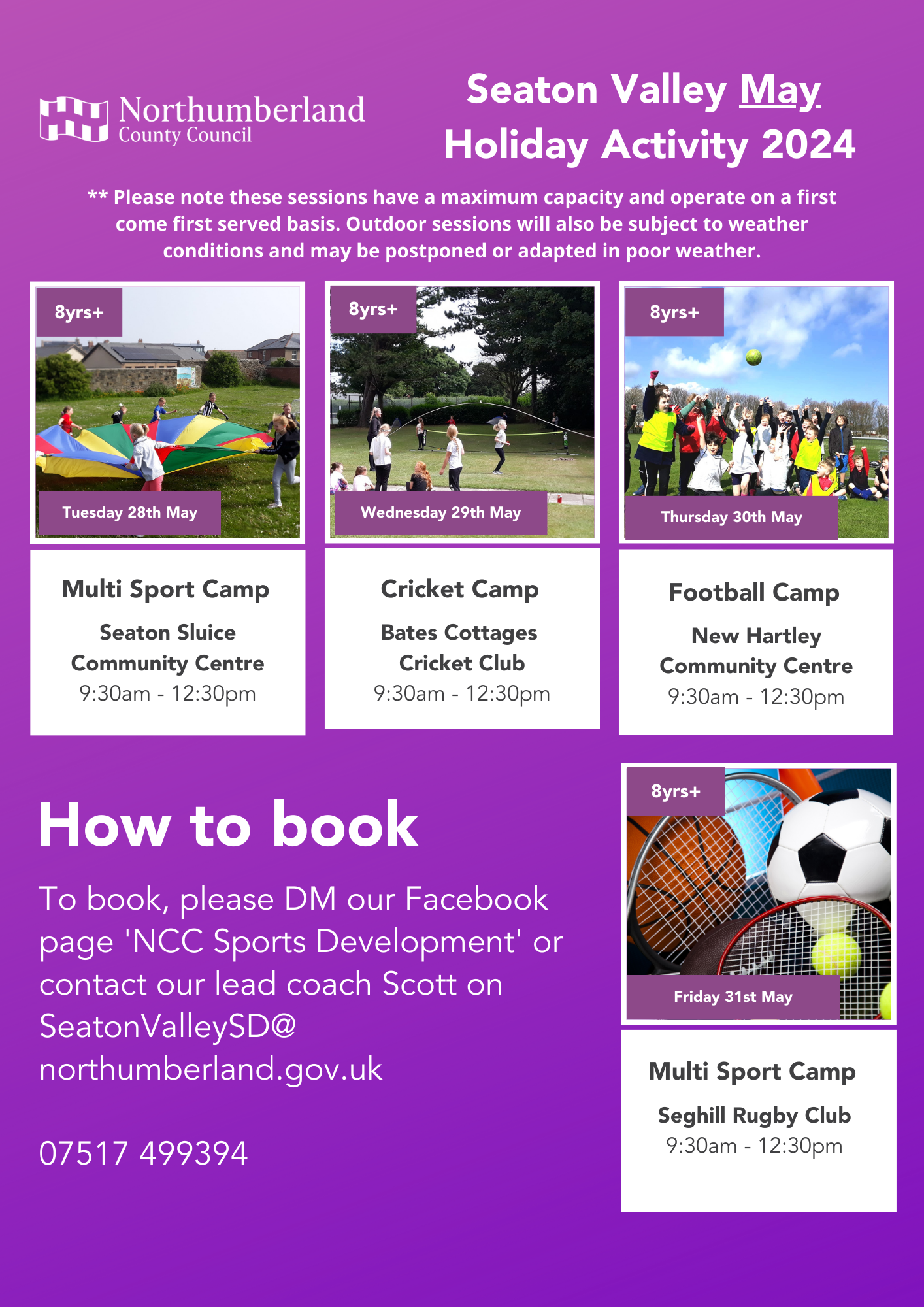  Boys Football ResultsYear 6WMS 4-1 SSMSWMS 7-1 SSMSWell done to our Y8 Boys “B” team who were undefeated at the School Games event at Blyth Academy on ThursdayWMS 0-0 BlythWMS 1-1 North Gosforth AcademyWMS 2-0 DukesWMS 0-0 Highfield MSFree Half Term Holiday CampMay half term funded holiday camp by Seaton Valley Town Council. Take a look here:https://www.facebook.com/NCCSportsDevelopment/posts/pfbid029p2ExkJzSBnwudrYWMtxjCuKjhDTKC5K2gUvt87dBoaA1zRx3PuMsWXcQEVkLe7Cl Boys Football ResultsYear 6WMS 4-1 SSMSWMS 7-1 SSMSWell done to our Y8 Boys “B” team who were undefeated at the School Games event at Blyth Academy on ThursdayWMS 0-0 BlythWMS 1-1 North Gosforth AcademyWMS 2-0 DukesWMS 0-0 Highfield MSPE Kit ReminderPlease remember that correct PE kit includes:trainers (not converse boots or similar)plain black shorts/leggings/joggers (no huge brand labels)black sockswhite shirt with badgeblack jumper/hoodie with badgelong hair must be tied back with bobble or equivalentall jewellery must be removed before the lesson- rings, necklace, watches etcif your child swims- swimming costume/shorts/trunks plus a towelIf your child is to be excused from PE, please add a note in their planner.SCHOOL FOOTBALL KITSIf your child has a school football kit, please return to Mr Robinson as soon as possible:Girls- Red/Black stripesY6 Boys- Blue Joma (full kit)Y7 Boys- Red/Blue ProstarY7 Boys- Yellow NikeY8 Boys- Blue/White AdidasY8 Boys- Blue/Black stripesPE Kit ReminderPlease remember that correct PE kit includes:trainers (not converse boots or similar)plain black shorts/leggings/joggers (no huge brand labels)black sockswhite shirt with badgeblack jumper/hoodie with badgelong hair must be tied back with bobble or equivalentall jewellery must be removed before the lesson- rings, necklace, watches etcif your child swims- swimming costume/shorts/trunks plus a towelIf your child is to be excused from PE, please add a note in their planner.SCHOOL FOOTBALL KITSIf your child has a school football kit, please return to Mr Robinson as soon as possible:Girls- Red/Black stripesY6 Boys- Blue Joma (full kit)Y7 Boys- Red/Blue ProstarY7 Boys- Yellow NikeY8 Boys- Blue/White AdidasY8 Boys- Blue/Black stripesLost & FoundIt’s the final week of the half term. It’s a good opportunity to check that your child has brought everything home that belongs to them. There are some items of Lost Property at Reception if you believe you are missing something.Lost & FoundIt’s the final week of the half term. It’s a good opportunity to check that your child has brought everything home that belongs to them. There are some items of Lost Property at Reception if you believe you are missing something.After School Sports ClubsMondays - KS3 Girls swimmingTuesdays - Y6 swimming & Bike Club (Mr Edwards)Wednesdays - KS2 Boys football & KS3 Boys swimmingThursdays - Girls footballFridays - KS3 Girls football (3:15-4pm) and NetballAfter School Sports ClubsMondays - KS3 Girls swimmingTuesdays - Y6 swimming & Bike Club (Mr Edwards)Wednesdays - KS2 Boys football & KS3 Boys swimmingThursdays - Girls footballFridays - KS3 Girls football (3:15-4pm) and NetballStars of the WeekOur Stars of The Week are nominated each week by staff for a variety of reasons, which might be contribution to the school community, school work or something outstanding. Each week their success is shared in school in the Star of the Week video and they receive a certificate and chocolate bar.Week ending 17/05/24:5C:Josh R; 5K: Baker E; 5L: Alex F;6E: Omar A; 6F: Harry T; 6L: Zoe F;7H: Matthew C; 7L: Macey R; 7T: Sasha F; 8M: Leo H; 8Ro: Tamsin R; 8Ru: Ollie W;Head of School SOTW: Jay M (7L)Stars of the WeekOur Stars of The Week are nominated each week by staff for a variety of reasons, which might be contribution to the school community, school work or something outstanding. Each week their success is shared in school in the Star of the Week video and they receive a certificate and chocolate bar.Week ending 17/05/24:5C:Josh R; 5K: Baker E; 5L: Alex F;6E: Omar A; 6F: Harry T; 6L: Zoe F;7H: Matthew C; 7L: Macey R; 7T: Sasha F; 8M: Leo H; 8Ro: Tamsin R; 8Ru: Ollie W;Head of School SOTW: Jay M (7L)Social Media ChannelsDon’t forget to keep up to date with everything else on our social media channelsSocial Media ChannelsDon’t forget to keep up to date with everything else on our social media channelsX - @WhytrigMSFacebook - @Whytrig Middle School 